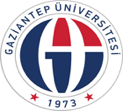                                                               T.C.
                                              GAZİANTEP ÜNİVERSİTESİŞİKAYETÇİ DAVET YAZISISayın:  …………………………Rektörlük / Genel Sekreterlik / Dekanlık/ Müdürlük Makamının ………. tarih ve ……….. sayılı yazısıyla ………… olayı ile ilgili olarak ………….. hakkında 2547 sayılı Yasanın 53. maddesi hükmüne göre açılan disiplin soruşturmasında soruşturmacı olarak görevlendirilmiş bulunmaktayım.Söz konusu olayla ilgili olarak şikayetçi sıfatıyla ifadenize başvurulacağından …/…./….. günü, saat ……… da, ……….. da hazır bulunmanızı, aksi takdirde iddianızdan vazgeçmiş sayılacağını ve mevcut delillere göre karar verileceğini tarafınıza ihtar eder gereğini rica ederim. 									……………………									Soruşturmacı